Základní škola a Mateřská škola Brumovice, okres Břeclav, příspěvková organizaceJídelní lístek		Týden	 od:  26. 2. 2024	do: 1. 3. 202426. 2. 202427. 2. 2024	28. 2. 202429. 2. 2024 1. 3 .2024Jídlo je určené k okamžité spotřebě.Pitný režim je zajištěný celý den! Denně je k obědu možnost výběru šťávy, vody nebo mléka.Změna jídelníčku vyhrazena.Zodpovídá: vedoucí ŠJ Veronika VeseláVaří: Eva Hájková, Martina Stejskalová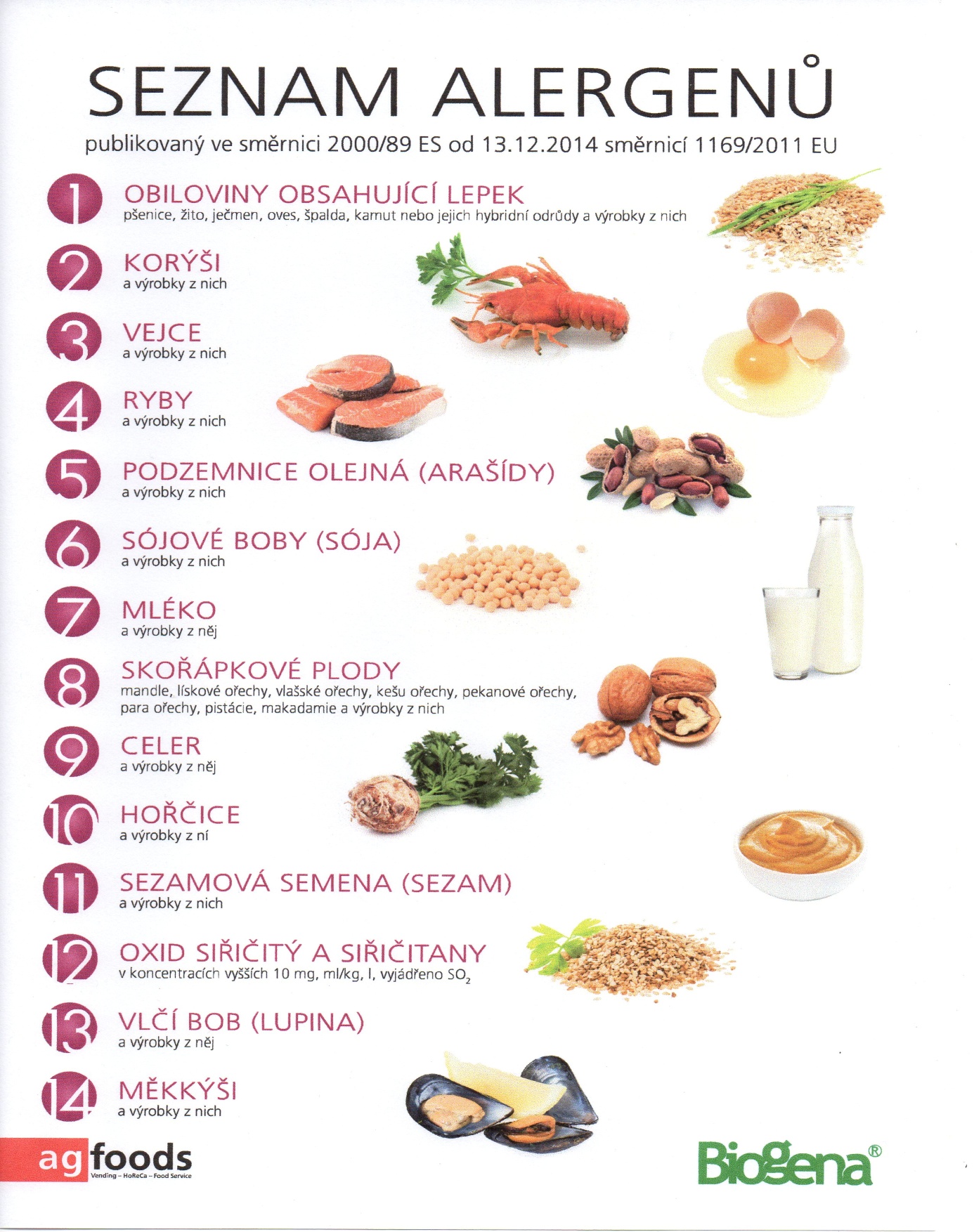 OBILOVINY  OBSAHUJÍCÍ  LEPEK:          1	a)     pšenice					b)     žito					c)     ječmend)     oves					e)     špalda  					f)      kamut Pondělí1a,3,7Přesnídávkapuding s piškoty, ovoce, šťáva1ab,7,9Polévkakrémové česnečka s opraž.žitnopšen.chlebem 1a,3,7Obědkvěták v těstíčku, šťouchané brambory, okurek, šťáva1ab,4,7Svačinakmínový chléb s rybí pomazánkou, zelenina, šťávaÚterý1ac,7,11Přesnídávkasezamová bulka s máslem a tvrdým sýrem, ovoce, mléko1a,7,9Polévkasýrová s bramborem7Obědkráličí stehno na česneku, rýže, šťáva1ab,7Svačinažitnopšen.chléb s pomazánkou z červené řepy, šťáva Středa1b,6,7,10,11,131b,6,7,10,11,13PřesnídávkaPřesnídávkacelozrnný chléb s kuřecí pomazánkou, ovoce, šťávacelozrnný chléb s kuřecí pomazánkou, ovoce, šťáva1a,91a,9PolévkaPolévkašpenátová s  bulguremšpenátová s  bulgurem1ab,3,71ab,3,7ObědObědfazole na kyselo, žitnopšen.chléb, vejce, okurek, šťávafazole na kyselo, žitnopšen.chléb, vejce, okurek, šťáva1ab,71ab,7SvačinaSvačinažitnopšen.chléb s květákovou pomazánkou, šťávažitnopšen.chléb s květákovou pomazánkou, šťávaČtvrtek1ac,7Přesnídávkaveka s Lučinou, ovoce, ochucené mléko9Polévkacibulačka s cizrnovými nudličkami1a,4,7Obědlosos na másle, bramborová kaše, ZŠ kompot, šťáva 1ab,7Přesnídávkakmínový chléb s pažitkovou pomazánkou, zelenina, šťávaPátek1ac,71ac,7Přesnídávkaovocný jogurt, rohlík, ovoce, bílá kávaovocný jogurt, rohlík, ovoce, bílá káva1a,3,91a,3,9Polévkačočková s nokyčočková s noky1a,3,71a,3,7Obědšpagety po boloňsku, šťávašpagety po boloňsku, šťáva1ab,71ab,7Svačinažitnopšen.chléb s ajvarovou pomazánkou, zelenina, šťávažitnopšen.chléb s ajvarovou pomazánkou, zelenina, šťáva